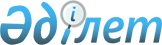 Об утверждении ставок туристского взноса для иностранцев на 2022 год по Курмангазинскому районуРешение Курмангазинского районного маслихата Атырауской области от 15 июня 2022 года № 153-VII. Зарегистрировано в Министерстве юстиции Республики Казахстан 24 июня 2022 года № 28588
      В соответствии с пунктом 2-10 статьи 6 Закона Республики Казахстан "О местном государственном управлении и самоуправлении в Республике Казахстан" , постановлением Правительства Республики Казахстан от 5 ноября 2021 года № 787 "Об утверждении Правил уплаты туристского взноса для иностранцев" Курмангазинский районный маслихат РЕШИЛ:
      1. Утвердить ставки туристского взноса для иностранцев по Курмангазинскому району в местах размещения туристов с 1 января по 31 декабря 2022 года включительно – 0 (ноль) процентов от стоимости пребывания.
      2. Государственному учреждению "Аппарат Курмангазинского районного Маслихата" в установленном законодательством порядке обеспечить:
      1) государственную регистрацию настоящего решения в Министерстве юстиции Республики Казахстан;
      2) размещение настоящего решения на интернет-ресурсе маслихата Курмангазинского района.
      3. Настоящее решение вводится в действие по истечении десяти календарных дней после дня его первого официального опубликования.
					© 2012. РГП на ПХВ «Институт законодательства и правовой информации Республики Казахстан» Министерства юстиции Республики Казахстан
				
      Секретарь районного маслихата

Б. Жугинисов
